Frqkfl;wk	qfl;kwgfq;ggggg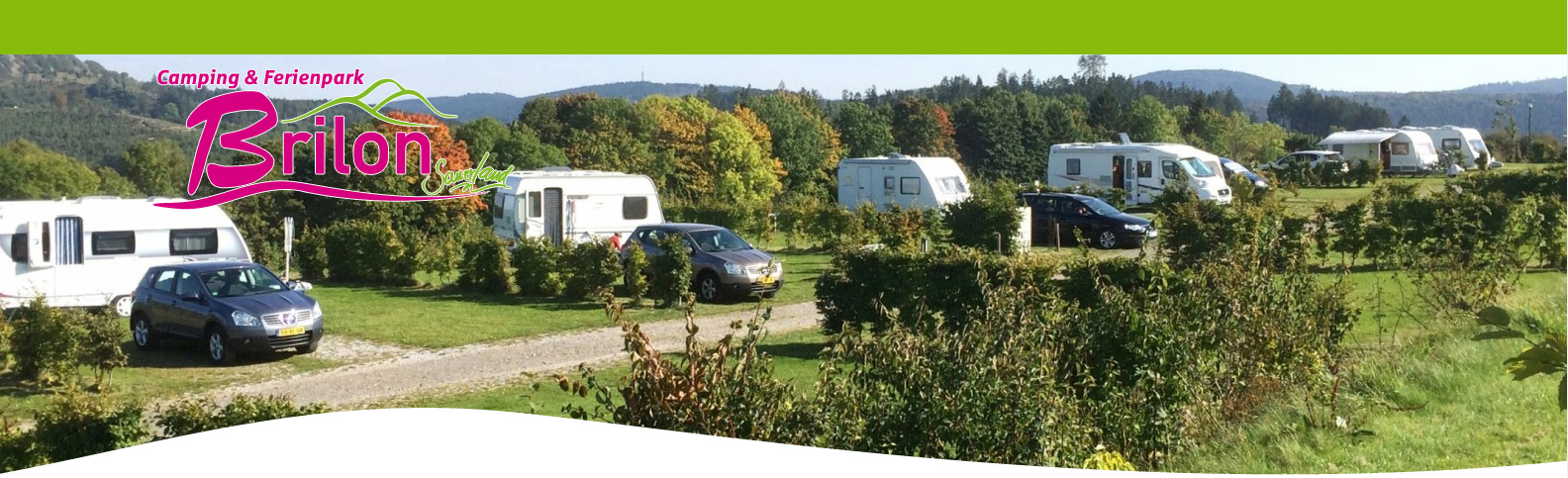 Touristischer Platzordnung Sehr geehrte Gäste des Campings und Ferienparks Brilon,Wir freuen uns, dass Sie Interesse an unserem Campingplatz haben. Bevor Sie reservieren, bitten wir Sie unsere Platzordnung durchzulesen und zur Kenntnis zu nehmen.ReservierungEine Reservierung (max. 6 Personen pro Stellplatz) kann nur online erfolgen. Bei der Reservierung besteht die Möglichkeit einen Wunschplatz bzw. eine Bemerkung zu äußern. PIatzwünsche können berücksichtigt, aber nicht garantiert werden. Daher bitten wir Sie von telefonischen Nachfragen/E-Mails bzgl. einer konkreten Stellplatznummer abzusehen. Camping Brilon behält sich das Recht vor, innerhalb von 48 Stunden nach Reservierungsdatum von der Reservierung zurückzutreten. Einen Tag vor Ihrer Ankunft bekommen Sie per Mail eine Ankunftsmail mit allen Informationen für Ihre Ankunft und Verbleib.Zahlungskonditionen60% des Rechnungsbetrages sind innerhalb von 14 Tagen nach Rechnungsdatum zu entrichten.Die restlichen 40% sind 4 Wochen vor Ankunft zu begleichen. Sollte der Rechnungsbetrag nicht innerhalb 14 Tagen nach Reservierungserhalt bei uns eingegangen sein, so verfällt die Reservierung. Bei einer Reservierung innerhalb von 4 Wochen vor Anreise muss der ganze Rechnungsbetrag sofort nach Rechnungserhalt bezahlt werden.Bei der Reservierung kann über das Zahlungsportal „Mollie“ eine (An)zahlung via verschiedene Zahlungsmethoden getätigt werden. 
Allgemeine AnnullierungsbestimmungenBei einer Annullierung binnen 2 Monaten vor dem Ankunftsdatum können, sobald die Zahlungskonditionen unter Punkt Nummer 2 eingehalten sind: 65% des bezahlten Betrages zurückbezahlt werden; Bei einer Annullierung von 1 Monat vor Anreisedatum: 50%; Bei einer Annullierung innerhalb 4 Wochen vor Ankunftsdatum, am Tag der Ankunft oder während des    Aufenthaltes: 0%.AnkunftAb 11.00 Uhr können Sie den Stellplatz beziehen. Der Zutritt zum Campingplatz erfolgt nach einer persönlichen Anmeldung während der Öffnungszeiten an der Rezeption. Erst dann wird die Kennzeichenerkennung für die Schranke aktiviert. Die genaue Personenanzahl, auch Besuch, muss an der Rezeption angegeben werden. Bei Übernachtung Ihres Besuchs gilt der Übernachtungstarif (siehe Preisliste zusätzliche Kosten). Für Ihren Besuch wird die Schranke nicht geöffnet. Diese können Ihre Fahrzeuge auf dem Parkplatz vor der Schranke parken.Schrankenanlage mit Kennzeichenerkennung Das Kennzeichen Ihres (Camping)Fahrzeugs geben Sie bei der Reservierung an. Die Schrankenanlage funktioniert nur wenn das berechtigte Fahrzeug direkt vor der Schranke steht;Das Kennzeichen wird durch die Kennzeichenerkennung eingelesen und die Schranke öffnet sich automatisch;Das Kennzeichen muss sauber und gut lesbar sein (Schnee im Winter entfernen etc.) damit ein störungsfreies Arbeiten der Schrankenanlage möglich ist; Immer warten, bis die Schranke sich ganz geschlossen hat. Fahre nie unmittelbar hinter einem anderen Fahrzeug her. Im Falle von Schäden gehen diese immer zu Lasten des Hinterherfahrenden;Öffnungszeiten Schranken von 07:00 bis 23:00 Uhr. Nur im Notfall ist die Schranke zum Rausfahren auch nachts aktiviert. Eine neue Einfahrt ist wieder ab 07:00 Uhr möglich. Stellplatznutzung Einteilung Pro Platz ist ein (Camping)fahrzeug erlaubt. Mehrere Wohnwagen/Wohnmobile o.Ä. auf einem Stellplatz dürfen nicht platziert werden.  Aus Gründen der Rasenregenerationsfähigkeit sind nur rasenfreundliche luftdurchlässige und atmungsaktive Teppiche oder Matten erlaubt. Sollten aufgrund einer Nutzung von geschlossenen und undurchlässigen Planen Schäden der Rasenfläche entstanden sein, muss mit zusätzlichen Kosten seitens der Mieter für eine Neueinsaat der beschädigten Fläche gerechnet werden. Wohnmobile müssen auf dem befestigten Platzteil stehen. Es ist strengstens verboten Elektro-Fahrzeuge usw. am Chalet oder auf dem Gelände des Ferienparks aufzuladen.VerkehrAuf dem gesamten Gelände des Campingplatzes ist die Höchstgeschwindigkeit von 15 km/h einzuhalten. Motorräder und Mofas dürfen nur in Schrittgeschwindigkeit bewegt werden. Das Parken auf (Zugangs)wegen oder benachbarten Plätzen ist nicht zulässig. Während der Frost-Schneeperiode werden die Hauptwege durch den Parkdienst so gut wie möglich geräumt. Trotzdem gilt in diesen Monaten eine erhöhte Vorsicht. Gästeservice Arbeiten an Gasteigentum sind keine inkludierten Serviceleistungen. Öffnungszeiten09:30 – 12:00 Uhr, 14:00 – 17:00 Uhr (die Zeiten können angepasst werden; die aktuellen Öffnungszeiten werden in der Ankunftsmail und bei der Rezeption mitgeteilt).Post und Pakete Post und Pakete von oder für Gäste werden nicht angenommen.W-Lan  Das Gelände verfügt über drahtloses W-Lan. Ein Zugangsticket (gilt für 2 Apparate pro Ticket) ist gegen  Bezahlung an der Rezeption erhältlich. Sollte aus verschiedenen Gründen gewisse Leistungen (zB. Internet) nicht funktionieren, werden diese nicht erstattet. SanitärgebäudeWir legen großen Wert auf die Sauberkeit unserer sanitären Anlagen. Daher bitten wir Sie die Anlage genauso zu hinterlassen wie Sie diese auch gerne Vorfinden möchten.Das Rauchen ist im Sanitärgebäude nicht erlaubt. Für die Nutzung der Waschmaschine und Trockner können Sie an der Rezeption die dafür vorgesehenen Münzen gegen Barzahlung erwerben. Das Sanitärgebäude wird während der täglichen Reinigungsarbeiten geschlossen. Die Zeiten werden auf der Tür des Gebäudes bekannt gegeben. Ihre Campingtoilette und Abwasser können Sie an der Rückseite des Gebäudes entleeren. Entsorgungsstation (Frischwasser – Abwasser) befindet sich an der Hinterseite des Sanitärgebäudes. Umweltschutz und SicherheitFür Ihre Sicherheit und die Ihrer Nachbarn ist es strengstens untersagt, Gasflaschen mit LPG- oder Autogas zu befüllen. Das Grillen ist grundsätzlich erlaubt, solange keine anderen Gäste davon belästigt werden. Offenes Feuer sowie das Verbrennen von Holz sind nicht erlaubt. Bei Brand oder Feuer ist sofort die Direktion, 02961-977423, zu verständigen.   BepflanzungBäume, Sträucher und Hecken werden ausschließlich unterhalten durch den Camping Brilon.Bitte schützen Sie die Anpflanzungen und befestigen Sie bitte keine Leinen oder Sonstiges an unseren Bäumen, Sträuchern und Hecken.Es ist nicht erlaubt von den Böschungen herunterzulaufen. HausmüllAuf unserem Containerplatz befinden sich verschiedene Container für Hausmüll, Glas, gelbe Säcke (oranger Container) und Papier. Hausmüll bitte in geschlossenen Säcken einwerfen. Für die ordnungsgemäße Entsorgung ist jeder Gast selbst verantwortlich.  GasAuf dem Campingplatz sind lediglich zwei Propangasflaschen pro Platz zulässig.                                        Die Gasschläuche müssen der DVGW-Norm entsprechen und dürfen nicht älter als zwei Jahre sein.         Der Anschluss hat mit einem Druckregler zu erfolgen, welcher nicht älter als 10 Jahre sein darf.         Während der Öffnungszeiten der Rezeption können 11 Kilo graue Tauschgasflaschen gekauft werden.WasserDas auf dem Gelände gelieferte Wasser ist Trinkwasser. Bitte gehen Sie mit diesem sparsam und verantwortungsvoll um.     10. (Strom)versorgungDas Stromkabel zwischen dem Verteiler und dem Campingfahrzeug muss den Anforderungen der VDE entsprechen und mit einem CEE-Stecker ausgestattet sein und aus einer Länge bestehen.  Der maximale Verbrauch Kategorie C: 2.200 Watt und Kategorie D: 3.520 Watt.Das Austauschen defekter Sicherungen erfolgt nach Meldung während der Öffnungszeiten der Rezeption nach Terminvereinbarung gegen eine Vergütung von € 4,00 (zwischen 22:00 und 09:00 Uhr nicht möglich).                                                                                                                                                                                                                                                                                  *Der Strompreis kann zwischenzeitlich innerhalb eines Jahres angepasst werden.KabelfernsehenAnschließen an das Kabelfernsehen Netzwerk ist möglich mit einem Koaxkabel.11. Lärm und OrdnungEs ist nicht erlaubt Lärm zu verursachen, welcher die anderen Campinggäste belästigen könnte. Notwendige Platzarbeiten des Campingparks sind hiervon ausgenommen. Zwischen 23:00 und 07:00 Uhr herrscht auf dem Camping und Ferienpark Brilon natürliche Stille. Motorverkehr jeglicher Art ist während dieser Zeit nicht erlaubt. Es ist verboten mit Drohnen über das Gelände des Campings und Ferienparks Brilon zu Fliegen. 12. HundePro Platz sind 2 Hunde, unabhängig der Größe, erlaubt, solange diese Ihre Nachbarn und andere Gäste nicht belästigen. Sollte es zu einer Belästigung durch Ihr(e) Hund(e) kommen, so behält sich die Direktion das Recht vor, den betreffenden Hund(e) wie auch deren Eigentümern den Zutritt zum Camping und Ferienpark Brilon zu verweigern. Außerhalb ihres Platzes gilt für jeden Hund die Leinenpflicht. Auslassmöglichkeiten finden Sie außerhalb des Ferienparks Brilon.Ausscheidungen ihr(e) Hund(e) haben Sie selbstverständlich zu entsorgen. Zu Sanitäranlagen und Spielplätzen haben Hunde keinen Zutritt.13. AbreiseAm Abreisetag hat der Platz vor 11:00 Uhr geräumt zu sein. Falls Sie vor 09:30 Uhr abreisen möchten bitten wir Sie dies einen Tag im Voraus zu an der Rezeption zu melden. Late Check out ist eventuell bis 16.00 Uhr gegen ein Gebühr von € 11,00 möglich, voraussetzend den Platz nicht bereits reserviert ist. (Nachfragen an der Rezeption). Es ist nicht erlaubt am Abreisetag Campingfahrzeuge auf den Parkplatz vor den Schranken zu parken. 14. SchlusswortGegen jegliches unangemessene Verhalten wird streng aufgetreten. Dieses kann zur Folge haben, dass Ihr Mietvertrag gekündigt wird. Für Fälle, worauf diese Platzordnung nicht zutrifft, behält sich die Direktion das Recht vor, weitergehende Regeln zu erlassen. Diese Regeln werden für alle Gäste deutlich erkennbar gemacht und gelten mit rückwirkender Kraft. Die Direktion von Camping und Ferienpark Brilon kann nicht haftbar gemacht werden für Diebstahl oder Vandalismus am Eigentum Dritter, welches auf dem Gelände des Campings und Ferienparks Brilon verbleibt.Für den Fall, dass Sie Ihrer Reservierung nicht nachkommen können, besteht keine Geld-zurück Garantie.Notfall                                                                                                                                                                     NUR im Notfall, ist die Direktion 24 Stunden unter folgender Nummer 02961-977423 erreichbar.Wichtige Telefonnummer/Adressen in BrilonPolizei Notfallnr   :   110   	Feuerwehr           :   112                                                                                              Polizei		   :   02961-90200, Heinrich-Jansen-Weg 16                                               Krankenhaus       :   02961-7800, Am  Schönschede 1                                                       Hausarzt              :   02961-6600, Herr Reiß, Derkere Straße 18                                          Zahnarz               :   02961-2021,  Dr. Elias,  Hoppecker Straße. 5                                     Tierarzt                :   02951-98750, FGS, Gem. Praxis, Bruchberg 24, Büren                       Version 07.10.2022 Druckfehler vorbehalten